Training Feedback Form for Employee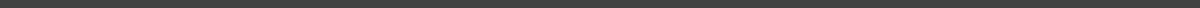 Your input is invaluable in helping us refine and improve our training programs. Thank you for dedicating time to provide feedback on the training session you recently attended.Participant InformationName: ______________________________ (Optional)Department/Team: _________________________Training Title: ______________________Trainer's Name: ______________________Date of Training: ________________________Training Content1. Relevance of Training Material to Your Job RoleVery RelevantSomewhat RelevantNeutralSomewhat IrrelevantVery Irrelevant2. Clarity and Organization of Training MaterialVery Clear and Well OrganizedSomewhat Clear and OrganizedNeutralSomewhat Unclear and DisorganizedVery Unclear and Disorganized3. Appropriateness of the Training PaceToo FastJust RightToo SlowTrainer Evaluation4. Knowledge and Expertise of the TrainerHighly KnowledgeableKnowledgeableNeutralSomewhat KnowledgeableNot Knowledgeable5. Trainer's Ability to Engage and Motivate ParticipantsHighly EffectiveEffectiveNeutralSomewhat IneffectiveIneffective6. Clarity of Trainer's Instructions and ExplanationsVery ClearClearNeutralSomewhat UnclearUnclear7. Trainer's Responsiveness to Questions and ConcernsAlways ResponsiveUsually ResponsiveNeutralRarely ResponsiveNot ResponsiveTraining Resources and Environment8. Quality of Training Materials (e.g., handouts, slides)ExcellentGoodFairPoorVery Poor9. Suitability of the Training EnvironmentVery SuitableSuitableNeutralSomewhat UnsuitableUnsuitableOverall Training Experience10. Your Overall Satisfaction with the Training- Very Satisfied- Satisfied- Neutral- Dissatisfied- Very DissatisfiedOpen-Ended Feedback11. What aspects of the training did you find most valuable?______________________________________________________________________________________________________________________________________________________________12. What areas of the training could be improved?______________________________________________________________________________________________________________________________________________________________13. Any additional comments or suggestions for future training sessions:______________________________________________________________________________________________________________________________________________________________Submission InstructionsPlease return this completed form to the HR department or your direct supervisor. Your feedback is crucial for the ongoing improvement of our training sessions. We appreciate your honest and constructive input.